
ПОСТАНОВЛЕНИЕ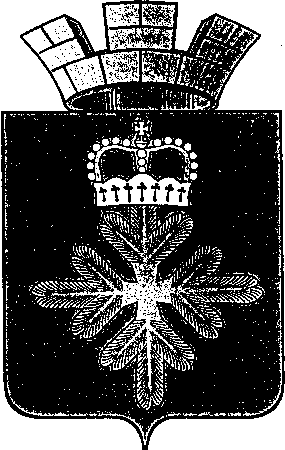 АДМИНИСТРАЦИИ ГОРОДСКОГО ОКРУГА ПЕЛЫМВо исполнение Федерального закона от 21 декабря 1994 № 69-ФЗ «О пожарной безопасности», приказов МЧС России от 25 октября 2017 г. № 467 Об утверждении положения  о пожарно-спасательных гарнизонах»,  от 16 октября 2017 г. № 444 «Об утверждении боевого устава подразделений пожарной охраны, определяющего порядок организации тушения пожаров и проведения аварийно-спасательных работ», администрация городского округа Пелым ПОСТАНОВЛЯЕТ:1. Утвердить расписание выездов подразделений пожарной охраны Североуральского пожарно-спасательного гарнизона для тушения пожаров и проведения аварийно-спасательных работ на территории городского округа Пелым (прилагается). 2. Признать утратившим силу постановление администрации городского округа Пелым от 21.05.2018 года № 177 «Об утверждении расписания выезда подразделений пожарной охраны Североуральского пожарно-спасательного гарнизона для тушения пожаров и проведения аварийно-спасательных работ на территории городского округа Пелым».  3. Опубликовать настоящее постановление в информационной газете «Пелымский вестник» и разместить на официальном сайте городского округа Пелым в сети «Интернет».4. Контроль за исполнением настоящего постановления возложить на заместителя главы администрации городского округа Пелым Баландину Т.Н.Глава городского округа Пелым                                                              Ш.Т. Алиевот 23.05.2023 № 170п. ПелымОб утверждении расписания выездов подразделений пожарной охраны Североуральского пожарно-спасательного гарнизона для  тушения пожаров и проведения аварийно-спасательных работ на территории городского округа Пелым